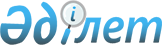 "Талаптан ауылдық округінің 2020-2022 жылдарға арналған бюджеті туралы" Шиелі аудандық мәслихатының 2019 жылғы 27 желтоқсандағы №49/13 шешіміне өзгерістер енгізу туралы
					
			Мерзімі біткен
			
			
		
					Қызылорда облысы Шиелі аудандық мәслихатының 2020 жылғы 2 сәуірдегі № 52/13 шешімі. Қызылорда облысының Әділет департаментінде 2020 жылғы 3 сәуірде № 7345 болып тіркелді. Мерзімі біткендіктен қолданыс тоқтатылды
      "Қазақстан Республикасының Бюджет кодексі" Қазақстан Республикасының 2008 жылғы 4 желтоқсандағы Кодексінің 109-1 бабына және "Қазақстан Республикасындағы жергілікті мемлекеттік басқару және өзін-өзі басқару туралы" Қазақстан Республикасының 2001 жылғы 23 қаңтардағы Заңының 6-бабының 2-7 тармағына сәйкес, Шиелі аудандық мәслихаты ШЕШІМ ҚАБЫЛДАДЫ:
      1. "Талаптан ауылдық округінің 2020-2022 жылдарға арналған бюджеті туралы" Шиелі аудандық мәслихатының 2019 жылғы 27 желтоқсандағы № 49/13 шешіміне (нормативтік құқықтық актілерді мемлекеттік тіркеу Тізілімінде 7101 нөмірімен тіркелген, Қазақстан Республикасының нормативтік құқықтық актілерінің эталондық бақылау банкінде 2019 жылы 10 қаңтарда жарияланған) мынадай өзгерістер енгізілсін:
      1-тармақ жаңа редакцияда жазылсын:
      "1. Талаптан ауылдық округінің 2020-2022 жылдарға арналған бюджеті 1, 2 және 3-қосымшаларға сәйкес, оның ішінде 2020 жылға мынадай көлемдерде бекітілсін:
      1) кірістер – 147 421 мың теңге, оның ішінде: 
      салықтық түсімдер – 3050 мың теңге;
      трансферттер түсімдері – 144 371 мың теңге;
      2) шығындар – 149 224 мың теңге;
      3) таза бюджеттік кредиттеу - 0;
      бюджеттік кредиттер - 0;
      бюджеттік кредиттерді өтеу - 0;
      4) қаржы активтерімен операциялар бойынша сальдо - 0;
      қаржы активтерін сатып алу - 0;
      мемлекеттің қаржы активтерін сатудан түсетін түсімдер - 0;
      5) бюджет тапшылығы (профициті) - -1803 мың теңге;
      6) бюджет тапшылығын қаржыландыру (профицитті пайдалану) - 1803 мың теңге;
      қарыздар түсімі - 0;
      қарыздарды өтеу - 0;
      бюджет қаражаттарының пайдаланылатын қалдықтары - 1803 мың теңге.
      Аталған шешімнің 1-қосымшасы осы шешімнің қосымшасына сәйкес жаңа редакцияда жазылсын.
      2. Осы шешім 2020 жылғы 1 қаңтардан бастап қолданысқа енгізіледі және ресми жариялауға жатады. Талаптан ауылдық округінің 2020 жылға арналған бюджеті
					© 2012. Қазақстан Республикасы Әділет министрлігінің «Қазақстан Республикасының Заңнама және құқықтық ақпарат институты» ШЖҚ РМК
				
      Шиелі аудандық мәслихатысессиясының төрағасы

П. Маханбет

      Шиелі аудандықмәслихат хатшысы

Б. Сыздық
Шиелі аудандық мәслихатының 2020 жылғы 2 сәуірі №52/13 шешіміне қосымшаШиелі аудандық мәслихатының 2019 жылғы 27 желтоқсандағы №49/13 шешіміне 1-қосымша
Санаты 
Санаты 
Санаты 
Санаты 
Сомасы, мың теңге
Сыныбы 
Сыныбы 
Сыныбы 
Сомасы, мың теңге
Кіші сыныбы 
Кіші сыныбы 
Сомасы, мың теңге
Атауы
Сомасы, мың теңге
1. Кірістер
147421
1
Салықтық түсімдер
3050
01
Табыс салығы
350
2
Жеке табыс салығы
350
04
Меншікке салынатын салықтар
2700
1
Мүлікке салынатын салықтар
63
3
Жер салығы
228
4
Көлік кұралдарына салынатын салық
2409
4
Трансферттер түсімі
144371
02
Мемлекеттiк басқарудың жоғары тұрған органдарынан түсетiн трансферттер
144371
3
Аудандардың (облыстық маңызы бар қаланың) бюджетінен трансферттер
144371
Функционалдық топ 
Функционалдық топ 
Функционалдық топ 
Функционалдық топ 
Бюджеттік бағдарламалардың әкiмшiсi
Бюджеттік бағдарламалардың әкiмшiсi
Бюджеттік бағдарламалардың әкiмшiсi
Бағдарлама
Бағдарлама
Атауы
2. Шығындар
149225
01
Жалпы сипаттағы мемлекеттiк қызметтер
24833
124
Аудандық маңызы бар қала, ауыл, кент, ауылдық округ әкімінің аппараты
24833
001
Аудандық маңызы бар қала, ауыл, кент, ауылдық округ әкімінің қызметін қамтамасыз ету жөніндегі қызметтер
24833
04
Бiлiм беру
78023
124
Аудандық маңызы бар қала, ауыл, кент, ауылдық округ әкімінің аппараты
 78023
041
Мектепке дейінгі тәрбиелеу және оқыту және мектепке дейінгі тәрбиелеу және оқыту ұйымдарында медициналық қызмет көрсетуді ұйымдастыру
78023
06
Әлеуметтiк көмек және әлеуметтiк қамсыздандыру
4528
124
Аудандық маңызы бар қала, ауыл, кент, ауылдық округ әкімінің аппараты
4528
003
Мұқтаж азаматтарға үйде әлеуметтік көмек көрсету
4528
07
Тұрғын үй - коммуналдық шаруашылық
3210
124
Аудандық маңызы бар қала, ауыл, кент, ауылдық округ әкімінің аппараты
3210
008
Елді мекендердегі көшелерді жарықтандыру
948
011
Елді мекендерді абаттандыру мен көгалдандыру
2262
08
Мәдениет, спорт, туризм және ақпараттық кеңістiк
16630
124
Аудандық маңызы бар қала, ауыл, кент, ауылдық округ әкімінің аппараты
16630
006
Жергілікті деңгейде мәдени-демалыс жұмысын қолдау
16630
09
Өзге де
22000
124
Аудандағы аудан әкімі аппараты, аудандық маңызы бар қала, ауыл, ауылдық округ
22000
040
"Өңірлерді дамыту" бағдарламасы шеңберінде өңірлердің экономикалық дамуына жәрдемдесу бойынша шараларды іске асыру
22000
3. Таза бюджеттік кредит беру
0
4. Қаржы активтерімен жасалатын операциялар бойынша сальдо
0
5. Бюджет тапшылығы (профициті)
-1803
6. Бюджет тапшылығын қаржыландыру (профицитті пайдалану)
1803
 7
Қарыздар түсімі
0
 16
Қарыздарды өтеу
0
8
Бюджет қаражатының пайдаланылатын қалдықтары
0
1
Бюджет қаражатының қалдықтары
1803
Бюджет қаражатының бос қалдықтары
1803